ARMENIA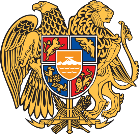 Geneva, 20 January 202035th Session of the UPR Working GroupReview of KyrgyzstanDelivered by Mr. Nairi Petrossian, Deputy Permanent RepresentativeThank you, President.Armenia welcomes the delegation of Kyrgyzstan to the UPR and commends the progress that the nation has achieved in protection and promotion of human rights. In this context we note that Kyrgyzstan is home to a thriving civil society and praise the openness of its authorities to engage in meaningful dialogue on the human rights both internationally and with its own domestic constituency. In particular, we are pleased to note that on 15 March 2019 the Government approved the Human Rights Action Plan for 2019-2021 that was developed taking into account recommendations from various UN bodies and other international organizations. We took note of the Concept of the state policy in the religious sphere for 2014-2020 and an Action Plan for the implementation of this Concept for 2015-2020. Armenia recommends and encourages Kyrgyzstan to continue its diligent work in this area through promotion of tolerance and non-discrimination. We believe that civil society and international community can be good partners in that exercise.I thank you.